FOCUS ASSESSMENTSBenchmark: SC.912.L.14.1The goal of scientific experimentation is to increase what we know about how the natural world operates. If a hypothesis is tested repeatedly by a wide variety of experimental approaches in many scientific investigations and cannot be proved false, then the hypothesis could be called aIn the 1830s, Theodor Schwann showed that the mature tissues of animals were traceable to embryonic cells. Which of the following statements of cell theory does this provide evidence for?Cell theory is a result of the contributions of several different scientists, and applies to all living things. Which of the following explains why cell theory will not ever become the law of cells?Benchmark: SC.912.L.14.1According to cell theory, which of the following best describes the role of cells in living organisms?Which of the following best describes a way in which all living organisms are similar?Robert Hooke saw the first cork cells under a microscope in 1665, but it wasn't until 1839 that cell theory gained the support it needed to be accepted. Why did it take 174 years for cell theory to become widely accepted?When scientists set out to test a hypothesis, it is often most practical to try to prove the hypothesis false rather than to prove it is true in all cases. Scientists place great confidence in cell theory, yet it has not been tested in every living thing on the planet.

What piece of evidence would cause scientists to decide that cell theory would need to be revised?Benchmark: SC.912.L.14.3Cell membranes are primarily composed of a double layer of phospholipids. Why are phospholipids particularly well suited to serving as membranes?Which statement correctly explains a difference between the cells of prokaryotes and the cells of eukaryotes?Which of the following best explains the difference between passive and active transport within cell membranes?Which of the following statements correctly explains the role of lysosomes within a cell?Which of the following structures would be present in a plant cell, but not in an animal cell?Benchmark: SC.912.L.14.3Which of the following statements best describes the nucleus of a cell?Which of the following is a structure that is present in both eukaryotic and prokaryotic cells?Which of the following statements best describes the function of the lipid bilayer in the cell membrane?Which of the following statements correctly explains the function of the Golgi apparatus within a cell?Benchmark: SC.912.L.14.7When Mr. Williams was mowing the yard, he accidentally hit a young tree with the mower and scraped off a large section of bark all the way down to the wood. Within a few days, leaves on several of the branches began to die. What is the most likely cause of the leaves dying?Meristem cells in plants are most similar to which type of animal cells?In some flowers, the ovary is hidden deep within the base of the flower while the pollen is held up in the air, often near a source of nectar. How is this general design helpful to the plant?Benchmark: SC.912.L.14.7Which of the following would be most likely to encourage side branches to begin growing along the main stem of a plant?Many plants have leaves that are quite thin in cross-section. For instance, a live oak leaf might be 6 centimeters (cm) long and 3 cm wide, but only 2 or 3 millimeters thick. How does having thin leaves benefit plants?In plants, water can escape through the leaves by the process of transpiration. Which of the following structures are involved in transpiration?Some plants produce fruit which contains their seeds. How does producing fruit benefit the plant?Benchmark: SC.912.L.15.13A subspecies is a different group within a species that is able to interbreed but is usually prevented from doing so by geographical isolation. The Florida Panther is a subspecies of the American Cougar, and there are very few (less than 100) remaining in its population. When populations get this small, inbreeding results in low genetic diversity.
The result is fewer beneficial adaptations that might help the animals survive environmental     change, as well as an increase in the occurrence of genetic abnormalities. How can this subspecies of cougar be saved from extinction?Speciation is the process by which a new species is formed. Which of the following conditions will most likely lead to the formation of a new species?Genetic drift results in a change in the gene pool of a population, and can be described as a mechanism of evolution. How does genetic drift change a population's gene pool?Natural selection is a process that results in change within a species over time. Which of the following is NOT a condition required for natural selection to result in speciation?In order for a new species to arise, inherited variations must make organisms more fit to survive in their environment. Which two processes within a population can lead to inherited variation?Benchmark: SC.912.L.15.13Tuberculosis is a disease caused by a bacterium and can often be fatal. For several decades, antibiotics were very successful in killing tuberculosis bacteria, but now strains of the bacteria have developed that can only be killed when treated for long periods of time with multiple types of antibiotics. Why have the antibiotics become less effective against tuberculosis?A small population of lizards lives on an island, while a much larger population of the same species of lizard lives in a similar habitat on the mainland. Most of the lizards are solid green, but about 5% of them have an allele that gives them brown speckles.      Which of the following is the BEST explanation for why the island population would lose the allele    
       for brown speckles more quickly than the mainland population?Which of the following best describes how independent assortment results in inherited variations within a species and how it contributes to evolution?SC.912.L.15.1:Which of the following correctly describes the general trend in hominid evolution?Biogeography is the study of the location of organisms around the world. Which of the following best explains how biogeography can provide evidence for evolution?In his trips to the Galapagos Islands, Charles Darwin observed that 4 of the 13 species of the islands' finches have beaks adapted to eating specific foods. Which best explains how these facts provide evidence for divergent evolution?Humans and chimpanzees have almost identical DNA and many similarities in anatomy. Which statement about the evolutionary relationship between modern humans and chimpanzees is supported by these facts?Which of the following statements correctly compares a scientific theory and a scientific law?SC.912.L.15.1Which best explains how the fossil record supports the theory of evolution?The diagram below shows embryonic stages for a chimpanzee and a pig. How does this information support the theory of evolution?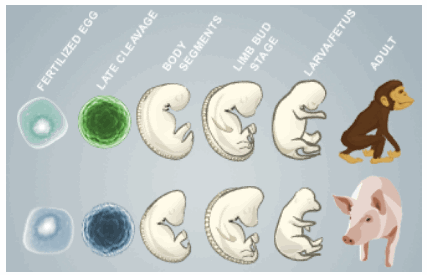 Which statement best explains how the theory of evolution is supported by comparative embryology?Benchmark: SC.912.L.15.6:All prokaryotes reproduce asexually, while many eukaryotes can reproduce sexually. Given this information, which statement best explains why the Eukarya domain includes more complex living things than the Archaea or Bacteria domains?For a long time, algae were considered a part of the plant kingdom. Which statement best explains why most algae are now considered protists and not plants?Some organisms are multicellular, sessile (non-moving), and able to create their own food. What biological kingdom do these organisms belong to?Organisms are classified into kingdoms based on their defining characteristics. Which of the following statements correctly compares the animal and plant kingdoms?Benchmark: SC.912.L.15.6:Animals are heterotrophic, meaning that they participate in food chains and get energy from consuming organic compounds. Which other biological kingdom is made up entirely of heterotrophic organisms?All Archaea and bacteria are microscopic, prokaryotic organisms. However, Archaea and bacteria differ in significant ways. Which of the following is the MOST important reason that Archaea and bacteria belong to separate biological domains?Some prokaryotes can use inorganic (carbonless) compounds as an energy source for growth. Eukaryotes must use a compound containing carbon for energy.

Which of the following is an example of a prokaryotic organism gaining energy from an inorganic compound?Which of the following statements best explains why viruses do not belong to a biological domain or kingdom?Benchmark: SC.912.L.15.8Geological evidence indicates that Earth is approximately 4.6 billion years old. For scientists to be able to explain the origin of life on Earth, they must be able to accurately date organisms. One method that scientists use to date samples is called radioactive dating.              
              Which of the following best describes radioactive dating? The endosymbiotic theory proposes that eukaryotic cells arose from living communities formed by the merging of prokaryotic organisms and their hosts.

Which of the following is the best evidence to support the endosymbiotic theory?According the the hypothesis of Oparin and the subsequent experiments of Miller and Urey, which of the following situations contributed to the origin of life on Earth?Biologists have considered two different explanations to the rate of evolution: gradualism and punctuated equilibrium. Which of the following would indicate that an organism had evolved via punctuated equilibrium?Benchmark: SC.912.L.15.8Fossils sometimes show that a single species or a small group of species has evolved into diverse forms that live in different ways. An example of this would be a group of present-day mammals all having a common ancestor.

Which term describes this phenomenon?The fossil record indicates that some organisms have become extinct. However, some of these extinct organisms closely resemble organisms that are still alive today.

Which of the following best describes why some extinct species in the fossil record are similar to living organisms?In the 1950s, Stanley Miller and Harold Urey conducted experiments in which they fired electrical sparks in the presence of a mixture of different gases. How did these experiments contribute to the theory of the origins of life on Earth?Which of the following best explains the theory of how eukaryotic cells originated?Benchmark: SC.912.L.16.10The Human Genome Project began in 1989 with the purpose of identifying the thousands of genes of the human genome. The first draft of the genome was released in 2000 and was completed in 2003. Which of the following describes the main benefit of mapping the human genome?About one-sixth of the world's population does not have access to clean drinking water. Biotechnology-based tests and filters for drinking water are being developed to help alleviate this problem. What is the most direct effect of the lack of clean drinking water on this portion of our population?Great strides are being made in identifying genetic markers for disease within the human genome. Which of the following would be considered an ethical misuse of this information?Benchmark: SC.912.L.16.10Sandra is a 30-year-old woman. After medical images and blood tests, Sandra's mother has just been diagnosed with breast cancer. Her mother's mother died of breast cancer several years ago. Should Sandra be concerned that she might be at higher risk for breast cancer herself?In the aftermath of a natural disaster, such as severe flooding or a major hurricane, aid agencies make it a priority to bring drinking water to the affected population immediately. Biotechnology-based tests and filters for clean water become especially useful after natural disasters.

Why is drinking water a priority if the flood or hurricane has left huge amounts of water behind?In what way is genetic engineering of crops similar to the more traditional practice of artificial selection of crop varieties?Treating most diseases involves a certain amount of trial and error, because some drugs or treatments are more effective for some individuals than for others. How could more precise information about variations within the human genome help doctors?Rice is a staple food source for much of the world's population. At present, there is a limited region in which rice can be grown successfully, and if world climates change as scientists predict, the rice-growing region will become even more limited.

Which of the following is the most likely way in which biotechnology could be employed to keep rice harvests from declining?Benchmark: SC.912.L.16.13Folate is a crucial vitamin for proper development of the neural tube, which eventually becomes the brain and spinal cord. Which of the following might explain why neural tube defects occur more frequently than other types of birth defects?Sperm cells are mobile and must travel through the female reproductive tract to fertilize an egg. Which of the following structures enables sperm cells to swim?Which of the following is NOT a structure of the male reproductive system?SC.912.L.16.13Which of the following statements about reproductive hormones is TRUE?Spermatozoa are male gametes, which contain haploid DNA. Where are spermatozoa produced?Spermatogenesis is the process by which sperm develop and mature. Which of the following sequences correctly describes the anatomical path of spermatozoa from formation to ejaculation?In the male reproductive system, gametes are produced in the testicles. Which of the following structures of the female reproductive system has the same function as the testicles?Benchmark: SC.912.L.16.17Some organisms are capable of reproducing asexually through processes such as budding or parthenogenesis. What is an advantage of asexual production for an organism?In order to survive, an organism must have the correct number of chromosomes. To maintain a consistent number of chromosomes within a species, which of the following must an organism's germ cells do?Benchmark: SC.912.L.16.17Meiosis and mitosis are processes that occur in an organism during reproduction. The process of meiosis results in which of the following?Meiosis and mitosis are both processes involved in reproduction. Which statement does NOT describe the process of meiosis?During meiosis I, cells begin to divide in a way that is very similar to the process of mitosis. However, what major event takes place in meiosis I that does not occur in mitosis?Benchmark: SC.912.L.16.1Colorblindness is a recessive, sex-linked trait located on the X chromosome. Gaspar is a colorblind man, and his wife Stephanie is a carrier for colorblindness.

If they have a male child, what is the probability that their son will be colorblind?There are three alleles for blood type: A, B and O. Types A and B are co-dominant, and O is recessive. Based on phenotypes in the pedigree chart below, what is the genotype of the father, Ricky?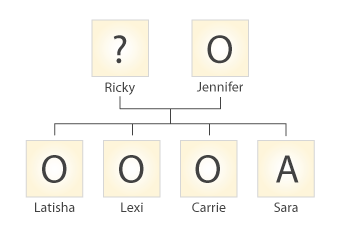 Gregor Mendel collected data on more than 28,000 pea plants in his research. Two traits he studied were seed color (yellow or green) and flower color (red or white). He found that the dominant traits are yellow seeds (Y) and red flowers (R).        If Mendel crossed plants heterozygous for yellow seeds (Yy) and heterozygous for red flowers        (Rr) with plants homozygous for green seeds (yy) and heterozygous for red flowers (Rr), what                           fraction of their offspring will have both white flowers and green seeds?A hairline that comes to a point in the center of the forehead is called a widow's peak. Having a widow's peak is a dominant trait, while having a straight hairline is a recessive trait. Cate, a woman with a widow's peak, has two children with James, a man with a straight hairline like her father.

What is the probability that their next child will have a straight hairline?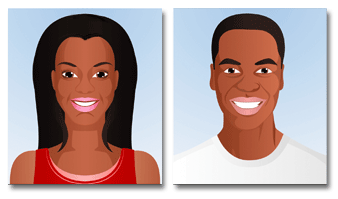 Benchmark: SC.912.L.16.1Four major blood phenotypes (A, B, AB, and O) are determined by three alleles: A, B, and O. A person with type A has a certain protein on their blood cells' membranes. A person with type B has a different protein appearing on their cells' membranes. Cells from type AB have both proteins, but cells from type O, which is recessive, has neither protein.

This example illustrates which of the following phenomena?Coat color in cats is polygenic. An autosomal gene codes for white color, and a sex-linked gene codes for black or orange color. The sex-linked gene is codominant, which can result in a patchy calico coat. Based on this information, which of the following is impossible to find?Red albino corn snakes lack the dominant black pigment trait (B). One homozygous wild-type snake is mated with one homozygous albino snake. What percent of the second generation will appear albino?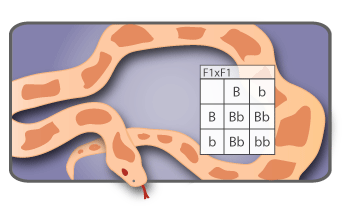 Benchmark: SC.912.L.16.3The genetic code is nearly universal, meaning that almost all organisms use the same genetic code. Which statement does NOT help explain why the genetic code is nearly universal?DNA mutations can be present in a gene for many reasons. Which of the following does NOT describe a reason genetic mutations may exist in a gene?Mutations in an organism's DNA may be either beneficial or harmful. Which of the following statements best describes the concept of DNA mutation?Which of the following accurately describes the difference between transcription and translation?SC.912.L.16.3:Mutations in DNA may or may not result in a change in the phenotype of an organism. In which of the following situations will a mutation appear in the phenotype of an individual?In a family with four children, both parents and three of the children have brown eyes; however, the fourth child's eyes are blue. Given these facts, which of the following statements is false?Benchmark: 912.L.17.20Most deforestation occurs for agricultural purposes as farmers cut and burn forests to grow crops. On a local scale, animals living in the forested area will either die or be forced from their habitat. On a larger scale, many plant and animal species may become extinct.

What is another global effect of deforestation?The Marianas flying fox is a species of bat found in the Pacific islands that plays an important role in pollination and seed dispersal. Hunting and habitat destruction have contributed to a drastic decline in their population. If this continues, what would be a consequence of the extinction of the Marianas flying fox?A lake that has been affected by acid rain may have an altered pH level. Although the pH may be lower than normal, the lake may still appear blue and clear.

Which of the following best explains why this may occur?Human activities affect the quality and supply of natural resources for future generations. Since the Industrial Revolution, the use of fossil fuels has greatly increased industrial productivity, but it has also caused environmental issues.

Which of the following is least likely to be caused by the burning of fossil fuels?Some farmers have begun using biological pest controls to manage their crops. Which of the following is an example of using biological pest controls to contribute to sustainability?Benchmark: 912.L.17.20When an island or coastline is deforested, what happens to the coral reefs in the ocean surrounding the island or coastline?Fossil fuels such as coal, oil, and natural gas supply much of the world's energy. However, these fuels have a tremendous negative effect on the environment. Which of the following would be the best strategy to alleviate this problem?Benchmark: 912.L.17.5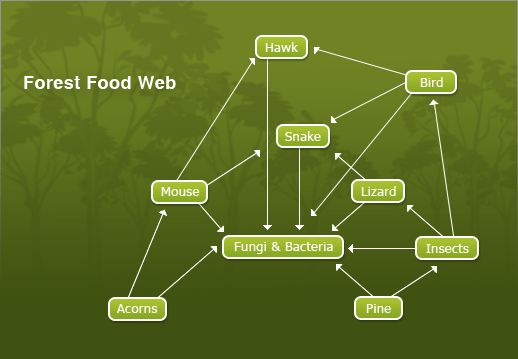 In a marsh ecosystem, alligators, woodstorks, muskrats, cattails, ferns, and grasses make up a food web. If a disease eliminates the fern population, which of the following is the most likely consequence?The carrying capacity of an ecosystem is the maximum number of individuals of a particular species that can be supported on a long-term basis in a given amount of land. For example, the carrying capacity of the Florida Panther may be 50 panthers per 10,000 square kilometers of habitat in the Everglades ecosystem.

Which of the following determines the carrying capacity of an ecosystem?Benchmark: 912.L.17.5Housefly populations tend to grow exponentially until they reach the carrying capacity of their environment. Which of the following determines an environment's carrying capacity?Ariel is studying ecosystems. She learns that there is a limit to the number of organisms an ecosystem can support. This limit is demonstrated by the example of a rabbit population, shown in the graph below. What does the dotted line on the graph represent in an ecosystem?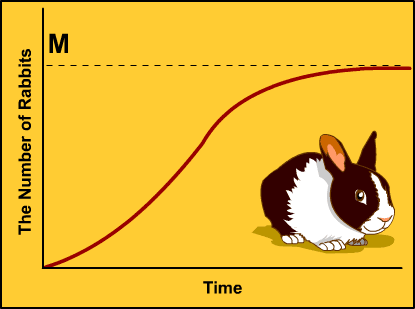 As forested areas are cut down, habitats are often permanently changed to agriculture or other land use. How does the conversion of natural forest to human land uses affect an ecosystem?Benchmark: 912.L.17.91..	A forest food web is shown in the picture below. How can producers be identified in this food               web?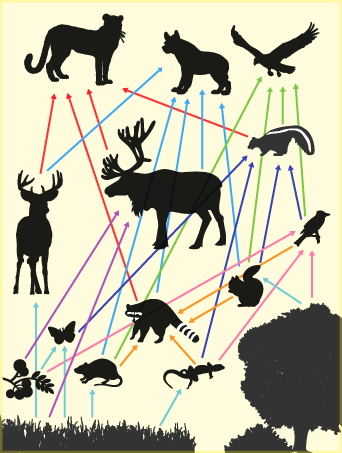 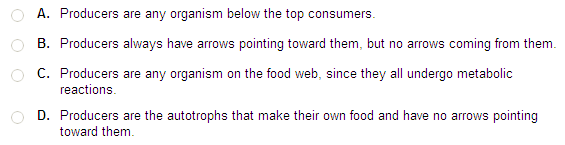 2.	Which of the following correctly explains why the distribution of available energy decreases as the        food web, shown below, moves from primary consumers to secondary and tertiary consumers?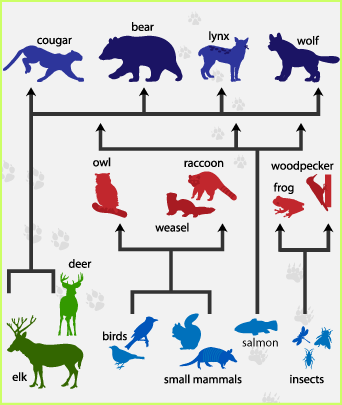 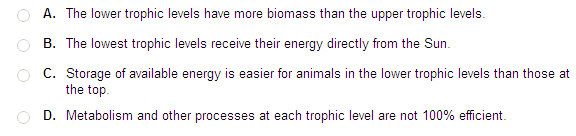 3.	Energy flows through the trophic levels of a food web. Which of the following statements                     regarding this flow of energy is true?4.	In the carbon cycle, what purpose do the bacteria serve?5.	Energy within an ecosystem flows from the producers to the consumers. However, a very               important group of heterotrophs are decomposers. What role do decomposers serve in an               ecosystem?Benchmark: 912.L.17.9A forest food web is shown in the picture below. How can producers be identified in this food web?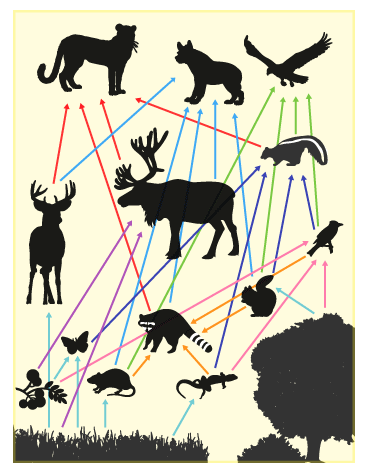 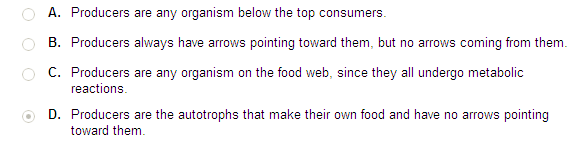 Which of the following correctly explains why the distribution of available energy decreases as the food web, shown below, moves from primary consumers to secondary and tertiary consumers?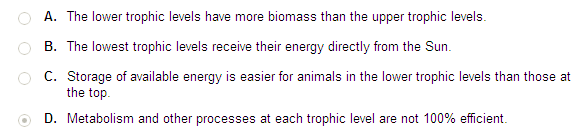 Energy flows through the trophic levels of a food web. Which of the following statements regarding this flow of energy is true?In the carbon cycle, what purpose do the bacteria serve?Energy within an ecosystem flows from the producers to the consumers. However, a very important group of heterotrophs are decomposers. What role do decomposers serve in an ecosystem?Benchmark: 912.L.18.12:When water in a lake freezes, the ice that forms floats on top of any water that is still liquid. Why does the ice float?When the oxygen atom in one water molecule is close to a hydrogen atom in another water molecule, what is most likely to happen?When trees pull water in through their roots, they must then move the water up to their leaves in order to carry out photosynthesis. Since the water molecules cling to each other and to the inner surface of the xylem, the water can pull itself up through the tree by capillary action.

Which property of water molecules allows them to cling together?In Florida, daytime and nighttime temperatures usually only differ by 5 to 10°C, while temperatures in the desert often differ by as much as 40°C. What role does water play in keeping temperatures in Florida from fluctuating dramatically?Benchmark: 912.L.18.12Small insects can walk across the surface of calm water. Their feet push the surface of the water down slightly, somewhat like a person walking across a trampoline, but they do not break the surface. What is the best explanation for why this happens?Once ice forms on a lake in winter, the water underneath the ice remains about 4°C, even if the air temperature just above the ice is far below freezing. What property of water helps keep the water below the ice from freezing?At which of the following temperatures is fresh water most dense?Benchmark: 912.L.18.1A scientist analyzing an unknown substance has determined that it consists of carbon, hydrogen and oxygen. During experimentation, she determines that the substance is soluble in oil but not in water.

Which of the following macromolecules is the unknown substance most likely to be?Carbohydrates are a type of biological macromolecule required to carry out life functions. Which of the following is NOT true regarding carbohydrates?Proteins are one of four classes of biological macromolecules. Which of the following statements regarding proteins is NOT true?Enzymes are a special type of protein that speeds up biological reactions. How do they accomplish this task?Benchmark: 912.L.18.1Metabolism is generally referred to as the chemical processes that allow the body to function. How do enzymes allow metabolic chemical reactions to proceed more quickly?Hormones are proteins that regulate many functions in the body, such as growth and cell differentiation. Which of the following does NOT describe a function of proteins in living organisms?Carbohydrates are a type of biological macromolecules required to carry out life functions. Which of the following statements regarding carbohydrates is true?Proteins are one of four classes of biological macromolecules. Which of the following statements about proteins is NOT correct?How do enzymes speed up the rate of biological reactions?Benchmark: 912.L.18.9:Which equation best describes a method of anaerobic respiration?Which statement best describes the way that an adenosine diphosphate (ADP) molecule becomes an adenosine triphosphate (ATP) molecule in the human body?Which statement accurately describes the way that adenosine triphosphate (ATP) transfers energy within a cell?Which reactants of aerobic cellular respiration are the byproducts of photosynthesis?Which of the following does NOT describe a similarity between photosynthesis and cellular respiration?Benchmark: 912.L.18.9:Which equation best describes aerobic respiration?Which of the following best describes one of the relationships between light and the chemical reactions that occur in photosynthesis?Which statement does NOT describe a key difference between aerobic and anaerobic respiration?Which of the following best describes a distinct difference between photosynthesis and cellular respiration?Benchmark: 912.N.1.1Michael wants to test the effect that different concentrations of stomach acid will have on the dissolution of a particular kind of oral medication. As he sets up and completes his experiment, which of the following experimental designs would be most likely to help him answer his question?A Magnetic Resonance Imaging (MRI) scanner is a machine used in medicine to display accurate 2-D and 3-D images of organs inside the human body. It applies strong magnetic fields on the body which are produced by electromagnets composed of wire coils. The amount of electric current in the wire affects the electromagnet's strength.

Logan has created two electromagnets by tightly wrapping wire around two different nails, each made of a different metal (Metal A and Metal B), and connecting the wires to D batteries. He hypothesizes that Metal A is a better conductor than Metal B. He tests his hypothesis by seeing how many paper clips each electromagnet can pick up. His results are shown below.

Which is the best explanation for Logan's results?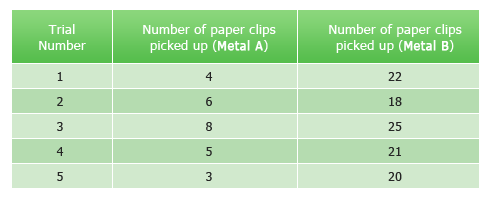 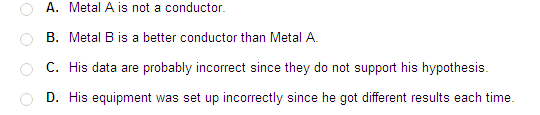 Several groups of researchers were conducting experiments to study how exercise affects cholesterol levels. One group had college students run two miles a day for six weeks. Another group had senior citizens participate in gentle water aerobics twice a week for a year. Cholesterol levels dropped slightly among the college students but dropped significantly among the senior citizens.

Based on these results, what should the researchers plan to do next to validate the findings?A scientist wanted to find out if the height of a shrub would make it more prone to frost damage. He found a hillside covered with shrubs and trimmed all the shrubs located at the bottom to one meter tall. He left the shrubs growing at the top of the hill untrimmed. They ranged from one to three meters tall.

After a heavy frost, he found that 90% of the shorter shrubs had frost damage while only 10% of the tall shrubs did. He concluded that short shrubs were more likely to suffer frost damage than tall shrubs. 

When he submits his research report for review by other scientists, which of the following are they likely to criticize about his experiment?Benchmark: 912.N.1.1Each summer, Janine spends two weeks visiting her grandparents, who live near a beach. She notices that the shore in one area appears to erode more each year than any other area. Which of the following would be the best way to determine if different areas of this beach experience more erosion than others each year?A pharmaceutical company is developing a new drug that is designed to help prevent osteoporosis. One of the company's goals in conducting clinical trials is to determine if the drug will be more effective in women than men, and they also want to determine the optimum dosage of the drug. Which of the following is the best way to set up the groups of participants in the clinical trials?In the 1600s, advances in microscopy led to the development of cell theory. Which of the following statements is part of the cell theory?In order to function, all living things require which of the following?According to modern cell theory, how do new cells develop?Which of the following is a characteristic shared by both plant and animal cells?A plant, which sprouted from a seed, has a genetic mutation that keeps it from producing stomata. Is it likely that this plant will live and grow?Which of the following is responsible for the exchange of gases between the plant and the atmosphere during photosynthesis?When grass is cut with a lawn mower, it gives off a distinct aroma. Why does newly-mowed grass smell a little bit sweet?Florida Panthers are an endangered species. Because the remaining population of Florida Panthers is quite small and fairly closely related, there are concerns that there is not enough genetic variability within the population. How does greater genetic variability within the population affect the Florida Panthers' reproductive success?In which of the following scenarios will natural selection most likely occur?Many whales have tiny, unused hip and pelvis bones on their torsos. How does this evidence support theories about animal evolution?Which of the following does NOT describe observable trends in hominid evolution?Many protists are single-celled organisms, as are all bacteria. However, protists and bacteria are in different biological kingdoms. Which of the following comparisons of protists and bacteria is NOT true?Plants and fungi are in different biological kingdoms for several reasons. Which of the following does NOT correctly describe a difference between plants and fungi?Plants and fungi are in different biological kingdoms for several reasons. Which of the following does NOT correctly describe a difference between plants and fungi?Science explains that different forms of life on Earth developed over a long period of time from a common ancestor. The process by which unrelated organisms come to resemble one another (e.g., birds, bats, and butterflies all having wings) is known as which term?Science explains that different forms of life on Earth developed over a long period of time from a common ancestor. The process by which unrelated organisms come to resemble one another (e.g., birds, bats, and butterflies all having wings) is known as which term?Scientists theorize that it took a billion years or more for oxygen in the atmosphere to reach the levels of today. Based on this idea, the first cells could be classified as which of the following?Several years ago, some crop plants were genetically modified to be immune to the effects of glyphosate, a weed killer that worked well on weeds. As a result, the crop could be sprayed with glyphosate, and the weeds would be killed, but the crop would survive.

From an ecological point of view, which of the following is most important to determine prior to planting the resistant crop in farm fields?Several years ago, some crop plants were genetically modified to be immune to the effects of glyphosate, a weed killer that worked well on weeds. As a result, the crop could be sprayed with glyphosate, and the weeds would be killed, but the crop would survive.

From an ecological point of view, which of the following is most important to determine prior to planting the resistant crop in farm fields?What do all forms of biotechnology have in common?What do all forms of biotechnology have in common?Which of the following sequences correctly describes prenatal development?Which of the following sequences correctly describes prenatal development?Which of the following correctly describes the function of amniotic fluid as it relates to the development of a human fetus?A normal human gestational period lasts forty weeks. Which of the following explains why the eighth week of gestation is notable?Mitosis and meiosis are processes that occur in an organism during reproduction. Which of the following is a result of mitosis?Mitosis and meiosis are both processes involved in reproduction. Which statement correctly compares mitosis and meiosis?Mitosis and meiosis are both processes involved in reproduction. Which statement correctly compares mitosis and meiosis?A scientist is developing a potential treatment for cancer. She grows cells in hundreds of petri dishes and exposes the dishes to environments that are known to cause cancer. After exposure, the scientist determines that some of the petri dishes have cancer cells.

What factor do all the petri dishes that contain cancer cells have in common?A scientist is developing a potential treatment for cancer. She grows cells in hundreds of petri dishes and exposes the dishes to environments that are known to cause cancer. After exposure, the scientist determines that some of the petri dishes have cancer cells.

What factor do all the petri dishes that contain cancer cells have in common?Sponges are important in aquatic ecology and they are capable of reproducing both sexually and asexually. What is an advantage to a species, such as the sponge, of being able to reproduce sexually?Sponges are important in aquatic ecology and they are capable of reproducing both sexually and asexually. What is an advantage to a species, such as the sponge, of being able to reproduce sexually?If an experimental drug aims to prevent and inhibit the multiplication of cancer cells, which of the following would be the best approach for scientists to take in developing the anticancer drug?A.AAB.AOC.ABD.OOSome traits are determined by a single gene; for example, presence of freckles (F) is a dominant trait, and lack of freckles (f) is recessive. Having detached earlobes (D) is a dominant trait, and having attached earlobes (d) is recessive.

Pedro and his wife Rosa have detached earlobes, but Rosa has freckles and Pedro does not. Their daughter Jessica has attached earlobes and does not have freckles. Which of the following genotypes must Rosa have?A goat that is heterozygous for long hair (Hh) and curved horns (Cc) mates with a goat that is homozygous for short hair (hh) and straight horns (cc). Which of the following genotypes is impossible for their offspring to have?Scientists have introduced a color gene into some zebra fish to glow under fluorescent or black light. Three alleles were created: red (R), orange (O) and green (G). The fluorescent colors are dominant in the golden-colored wild type. A fish with a red phenotype is mated with a wild-type fish.

What is the chance that their offspring are red?Which of the following statements describes processes that occur during DNA replication?Which statement correctly describes the difference between DNA transcription and DNA replication?A.DNA replication results in a single-stranded RNA molecule, while DNA transcription results in two copies of a double helix of DNA.B.DNA replication results in two copies of a double helix of DNA, while DNA transcription results in a single-stranded RNA molecule.C.DNA replication results in a single copy of a double helix of DNA, while DNA transcription results in two copies of a single-stranded RNA molecule.D.DNA replication results in two copies of a single-stranded RNA molecule, while DNA transcription results in a single copy of a double helix of DNA.Which of the following statements does not describe a difference between the DNA of prokaryotes and the DNA of eukaryotes?A.Prokaryotic DNA is shorter and less complex than eukaryotic DNA.B.Prokaryotic DNA chains have two nucleotides, eukaryotic DNA has four.C.Prokaryotic DNA has single chromosomes; eukaryotic DNA has multiple chromosomes.D.Prokaryotic DNA is arranged in circular structures; eukaryotic DNA consists of linear strands.The genetic code is universal, and is composed of nucleotide triplets. Which of the following lists the four types of nucleotide bases found in the nucleotide triplets of a single strand of DNA?Which of the following best describes the main focus of sustainability in the modern world?If a scientist discovers a new synthetic chemical that appears to have many potential uses, why must society be extremely cautious after the new chemical is manufactured?Monoculture is the agricultural practice of producing a single crop over a large area. In the 1980s, scientists discovered and produced a monoculture of cotton that was eventually planted throughout the southern states.

What could be one possible side effect of the monoculture cotton? The diagram shows the flow of energy in a forest ecosystem. One year, a disease affecting lizards caused a widespread decline in their population. Which of the following is the most likely consequence of this event?In the 1930s, the Red Imported Fire Ant was accidentally introduced into the United States. This species is native to South America, but has thrived in the United States because of a lack of natural enemies here.

Which of the following best explains how the Red Imported Fire Ant has affected native ant species in the U.S. that do have predators?In the 1930s, the Red Imported Fire Ant was accidentally introduced into the United States. This species is native to South America, but has thrived in the United States because of a lack of natural enemies here.

Which of the following best explains how the Red Imported Fire Ant has affected native ant species in the U.S. that do have predators?Scientists that study the effects of global warming predict that a change in Earth's average temperature of even a few degrees will have dramatic effects. One consequence of global warming is the melting of the polar ice caps, which will in turn affect polar bears that use sea ice as a platform for hunting seals. What will most likely happen to the population of polar bears as a result of global warming?Scientists that study the effects of global warming predict that a change in Earth's average temperature of even a few degrees will have dramatic effects. One consequence of global warming is the melting of the polar ice caps, which will in turn affect polar bears that use sea ice as a platform for hunting seals. What will most likely happen to the population of polar bears as a result of global warming?During the summer of 1988, fires burned much of Yellowstone National Park, leaving a patchwork of burned and unburned areas. In the year following the fires, wildflowers sprouted in all the burned areas, closely followed in subsequent years by seedlings of the trees that normally grow in the area, such as aspens and lodgepole pines. 

What changes in the ecosystem will take place during the course of succession?In New England forests, birch trees are most often found growing in areas that have been opened up by fire or high winds. Their seeds rarely sprout in established beech-maple forests. Birch trees are an example of a pioneer species. Which of the following is a characteristic of pioneer species in general? A.carrying capacityB.population densityC.predation rateD.reproduction rateWhen salt is mixed with water and stirred, the salt will dissolve, forming a solution. When sand is mixed with water, the sand will not dissolve. Why will salt form a solution with water but sand will not?When salt is mixed with water and stirred, the salt will dissolve, forming a solution. When sand is mixed with water, the sand will not dissolve. Why will salt form a solution with water but sand will not?Compared to many other liquids, water has a high heat of vaporization, which means a relatively large amount of heat must be added to the water before the water molecules are moving fast enough to escape the surface as a gas. Which of the following explains why water has a high heat of vaporization?Compared to many other liquids, water has a high heat of vaporization, which means a relatively large amount of heat must be added to the water before the water molecules are moving fast enough to escape the surface as a gas. Which of the following explains why water has a high heat of vaporization?A carbohydrate is an organic compound that is composed of carbon, hydrogen, and oxygen. The unique structure of carbohydrates makes them useful material for building cell walls in plants. Which of the following is a function of carbohydrates in animals?A carbohydrate is an organic compound that is composed of carbon, hydrogen, and oxygen. The unique structure of carbohydrates makes them useful material for building cell walls in plants. Which of the following is a function of carbohydrates in animals?Which equation best describes photosynthesis?Sometimes scientists must make assumptions about their subject of study because some aspect of it cannot be tested directly. In cases like this, scientists assume that the natural world operates in a consistent fashion.

Which of the following would be the best example of a case in which scientists would have to make an assumption based on present experience?A.assuming that modern DNA is composed of the same nucleotide bases that made up DNA 1,000 years agoB.assuming that rainfall patterns in the northern United States are similar to rainfall patterns there 50 years agoC.assuming that trees in Brazil use the chlorophyll in their leaves for photosynthesis in the same way trees in Florida doD.assuming that the feathers on a dinosaur skeleton were used for flight and insulation as they are in modern birdsMarshall is interested in how temperature affects the volume of a new polymer gel that may be useful in sorting DNA fragments using gel electrophoresis. He conducts an experiment in which he measures the volume of the mass of the gel, in milliliters (mL), at various temperatures, in Kelvin (K). He plots his results, as shown in the graph.

Which of the following is the best explanation of Marshall's results? 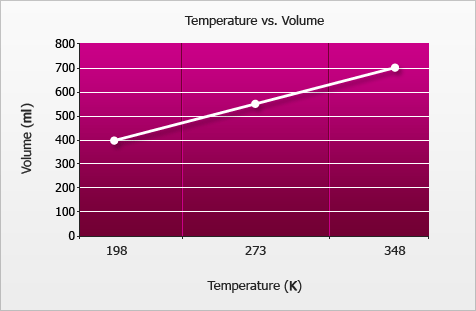 Corey is analyzing samples of two compounds. Through scientific experimentation, she has determined that the compounds are types of CFCs, or chlorofluorocarbons, which are environmental pollutants that contain the elements carbon (C), chlorine (Cl), and fluorine (F). She now wants to determine if the two samples have the same concentration of the elements Cl and F. The table below shows the mass, in grams (g), of Cl and F in each sample. 

Which of the following is the best explanation of Corey's data? 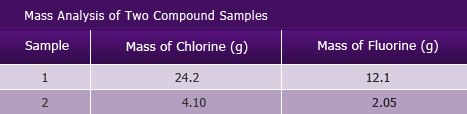 Omar compares the body shapes of different species to understand what helps them move. He has read that when monkeys swing from tree to tree, they move like pendulums. When they swing from one branch immediately to another, they swing slowly. But, when they prepare to let go and fly to a branch a greater distance away, they swing quickly. Omar wants to figure out what basic variables affect their pendulum motion.

Omar designs an experiment to determine what affects the time it takes for a pendulum to oscillate (swing back and forth one time). In his experiment, three independent variables are tested, one at a time. The independent variables being tested are length of the pendulum, mass of the pendulum, and angle of release. Omar's results are shown here.

What can be concluded from the information in the tables? 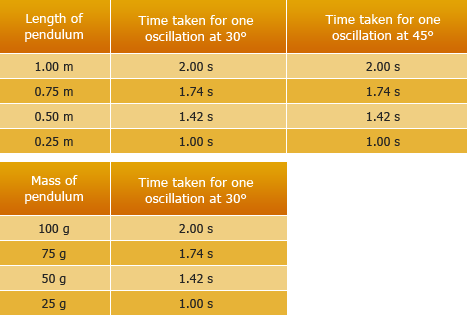 A.Only the angle of release has an effect on the time it takes to complete one oscillation.B.Only the mass of the pendulum has an effect on the time it takes to complete one oscillation.C.Only the length of the pendulum has an effect on the time it takes to complete one oscillation.D.All three independent variables have an effect on the time it takes to complete one oscillation.